Department of Agriculture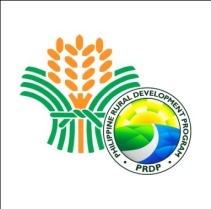 PHILIPPINE RURAL DEVELOPMENT PROJECT (PRDP)Regional Project Coordination Office (RPCO) IXResearch Complex, Sanito, Ipil, Zamboanga Sibugay==================================================================TERMS OF REFERENCE Job Title			:	Business Development Officer (Marketing)Official Station           		:  	Regional Program Coordination Office – IX, Ipil, Zamboanga                                                                          SibugayJob Type			:    	Contract of ServiceMonthly Salary			:  	Php 40,000.00Rationale/BackgroundThe Government of the Philippines (GOP) has obtained a loan from the International Bank for Reconstruction and Development - World Bank (IBRD-WB), amounting to FIVE HUNDRED MILLION DOLLARS__ (US$500,000,000) for the purpose of financing the ‘Philippine Rural Development Program (PRDP) to support the Government’s effort to reduce poverty among the rural communities in the country.The PRDP is a six-year (2015-2021) initiative envisioned to increase farm and fishery productivity and incomes in target areas in all 16 regions of the country.  The program seeks to achieve this objective by improving access of farmers and other industry players to a strategic network of infrastructure, market information and support services.  Specific investments and interventions are to be implemented under four central components of the program, namely: 1) Local and National Level Planning (I-PLAN); 2) Infrastructure Development (I-BUILD); 3) Enterprise Development (I-REAP); and 4) Project Implementation Support (I-SUPPORT).I-REAP activities can be categorized into two sub-components namely; Rural Agri fishery Enterprise and Productivity Enhancement; and Technology and Information for Enterprise and Market Development. This component will support the development, implementation and sustainability of agricultural, livestock or fishery-based entrepreneurial activities, based on the analysis priority commodity value chains being supported under the Regional Agricultural Fisheries and Modernization Plans (RAFMPs) and as reflected the Provincial Commodity Investment Plans (PCIPs).   It will engage the engage broad sections of the sector in the production of marketable surplus through vertical clustering, joint business planning and investments by proponent groups engaged in rural agri-fishery enterprises. It is targeted that around 1,500 proponent groups consisting mostly of producer groups including small producers and fisheries associations engaged in enterprises will be assisted over the six-year duration of the project. At present, there are only 138 enterprises pipelined for I-REAP of which 11 has been issued No Objection Letter by World Bank and the National Project Coordination Office (NPCO).Scope of Services to be RenderedThe main role of the Business Development Staff on Marketing is to take the lead in providing technical assistance through coaching and mentoring of the LGU and Proponent Groups in developing the marketing strategies and plans of the enterprise.Tasks and ResponsibilitiesIdentify together with the LGU and the PG the competitors and assist in the preparation of the competitors assessment to include buying and selling practices, pricing and promotions strategiesConduct target buyers profiling to include information on total demand and potential demand for the enterpriseAssist in the preparation of the enterprise marketing plan using the different marketing mix (product, price, place, promotion) and identify corresponding budgetFacilitate market linkage of the enterprise with potential or target buyersPrepare purchase agreement with farmer suppliers and marketing agreement with the buyersAssist the LGU and the PG in complying the comments and recommendations of the business plan reviewersAssist the Component Head in the validation and selection of proponent groups and enterprise business modelPerform other duties that may be required from time to timeQualification RequirementsAcademic QualificationAt least a Bachelor’s degree in Agribusiness, Agricultural Economics, Business Administration major in Marketing, Agriculture, and other related fieldsExperienceAt least two (2) years’ experience in any or combination of the following: market development, product development, preparation of marketing plan, business plan preparation, project proposal writing, project development Knowledge, Skills and AbilitiesConsiderable knowledge in marketing agri-fishery based commoditiesAnalytical and operational knowledge of agribusiness Understanding of business procedures including business financing, human resources, IT,  operations and sales and marketing financing options for business start-ups and business expansionsStrong interpersonal skillsAbility to communicate effectively in oral and in writing, work independently and as part of the team, and work effectively with co-workers, partner agencies and the private sectorAdvanced proficiency in MS word, excel, and power pointDocumentary Requirements:Application letter with 2 x 2 pictureComprehensive Curriculum VitaeCertificate of previous employment (when applicable)Certified true copy of Transcript of Records and other Credentials 